Year 3 Reading 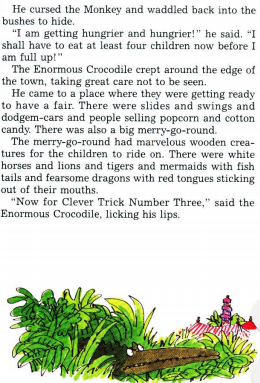 Year 3 Reading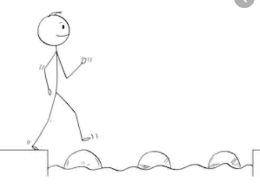 Steppingstone activityDay 2
Reading Focus: InferenceText: The Enormous CrocodileIf you have the book, make sure you have shared the book up to page 36 to match up with where we are in writing activities.Draw a picture of the Enormous Crocodile with a speech bubble coming out of his mouth to tell how he is feeling at this point in the story and why.Choose another character and draw that one with a speech bubble coming out of its mouth to tell how it is feeling and why.